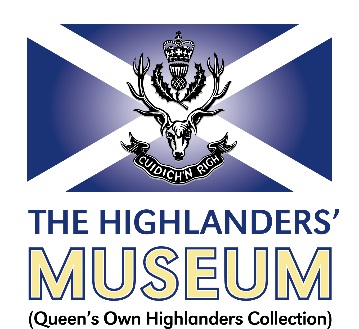 Job DescriptionTitle: CuratorResponsible to: Museum DirectorResponsible for: All Aspects of the Collection Hours: 40 hours per week, The Board might consider a Job ShareJOB PURPOSE:To be responsible for, and the management of, the Museum’s collection and galleries.Primary Duties:Management of the collections including documentation, digitisation, conservation, new acquisitions, security and loans.Planning and delivering all aspects of the Museum’s temporary exhibition programme.Management, recruitment, training and support of curatorial volunteers.To ensure gallery and stores maintenance, including environmental monitoring. To administer and implement when necessary the Emergency Disaster PlanOther ResponsibilitiesTo deliver presentations and other talks to interested groups and parties as required.To plan special projects and annual events as required.To support museum accreditation renewal. (Achieved in September 2015)To ensure appropriate curatorial annual registrations and policies are kept up to date.To act as one of the main museum key holders. To support Education, Outreach and other public engagement opportunities as required.General DutiesLeading a team of curatorial volunteers, and support of other department’s personnel as required.Assist in the arrangement of special events, including but not limited to, fundraising activities, staff and volunteer outings. Acting as an ambassador for the Museum both locally and further afield.Rostered Weekend and occasional evening work will be required.Rostered Social Media and web site postings.All members of the museum staff are expected to:Perform their own general clerical duties including, but not limited to, typing, copying, faxing, mailing and filing.Maintain confidentiality in all aspects of client, staff and agency information.Consider the day to day environmental impact of their work and act to reduce accordingly i.e. turn off unwanted lights, reduce paper usage etc.Follow any other reasonable duties as assigned by the Museum Director.Person SpecificationCRITERIAEssentialDesirableDetermined by:Education: Qualifications and trainingDegree or Equivalent experienceApplicationAssociateship of the Museums Association qualification or Postgraduate diploma (or equivalent) in Museum Studies ApplicationSector recognised training in collections care strategiesApplicationDemonstrable commitment to continuing professional development.ApplicationExperienceExperience of working in a museum collections care/documentation role.Application & InterviewExperience of developing and implementing collections care policies and projects.ApplicationUnderstanding of the legal and ethical framework governing  collections management issues.Application and InterviewKnowledge and experience of using computerised documentation systems for recording and research purposes.Application and InterviewExperience of collection acquisition and disposal projects, including working with private donors, auctions and dealers.Application and InterviewExperience of planning and installing displays and exhibitionsApplication and InterviewExperience of using collections to engage new audiences Application and InterviewExperience of working with/managing volunteersApplication and InterviewExperience of operating loans programmes.Application and InterviewSkillsProven IT skills in word processing, databases, spreadsheets, web/internet/social mediaApplication and InterviewExcellent verbal, written and interpersonal communication skillsInterviewGood organisational abilityApplication and InterviewGood listening skillsInterviewTime management skillsApplication and InterviewAbility to prioritise workloadApplication and InterviewExperience of working with military, social history or firearms collections.Application Personal QualitiesHighly motivated individual, able to meet tight deadlines.Application and InterviewAbility to work in a busy office environment Application and InterviewEnthusiastic & self-motivatedInterviewAbility to empathiseInterviewAbility to work flexible hoursApplicationAbility to work on own initiative and as a member of a teamApplication and InterviewApproachable and friendly dispositionInterview